Autonomie MensekiSource : https://se.csbe.qc.ca/mathprimaire/2022/01/07/menseki-pour-raisonner-les-concepts-de-mesure/Ton nomPréfèrerais-tu… Préfèrerais-tu… Architecte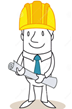 Une chambre avec une longueur de 7 mètres et un périmètre de 17 mètres.Une chambre avec une longueur de 4 mètres et un périmètre de 14 mètres.ArchitecteSource : https://se.csbe.qc.ca/mathprimaire/2021/04/26/prefererais-tu/ Source : https://se.csbe.qc.ca/mathprimaire/2021/04/26/prefererais-tu/ Menuisier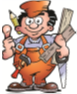 Source : https://se.csbe.qc.ca/mathprimaire/2021/04/26/prefererais-tu/ Source : https://se.csbe.qc.ca/mathprimaire/2021/04/26/prefererais-tu/ MenuisierRécupérer une ligne mesurant au plus 1 m sur laquelle sont alignées des pièces de 1$.Récupérer un rectangle recouvert de pièces de 5¢  dont l’aire est de 2000 cm2 .MenuisierSource : https://www.cheneliere.ca/11870-livre-75-defis-de-raisonnement-mathematique.html Source : https://www.cheneliere.ca/11870-livre-75-defis-de-raisonnement-mathematique.html Inspecteur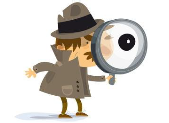 Source : https://www.cheneliere.ca/11870-livre-75-defis-de-raisonnement-mathematique.html Source : https://www.cheneliere.ca/11870-livre-75-defis-de-raisonnement-mathematique.html 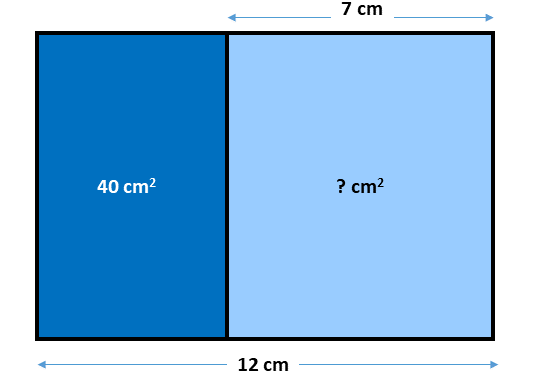 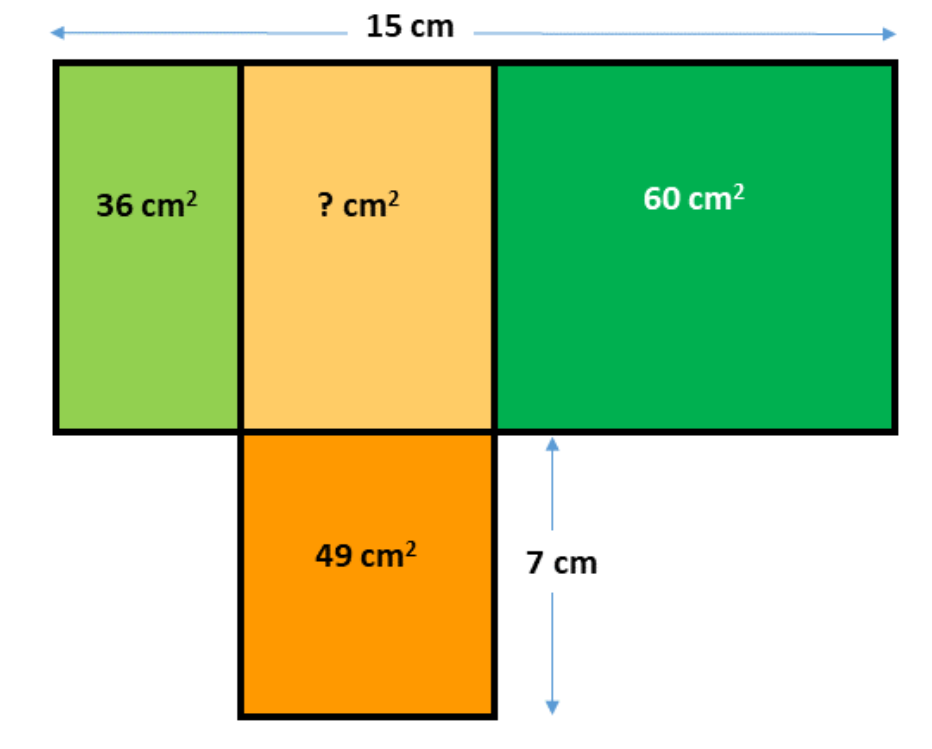 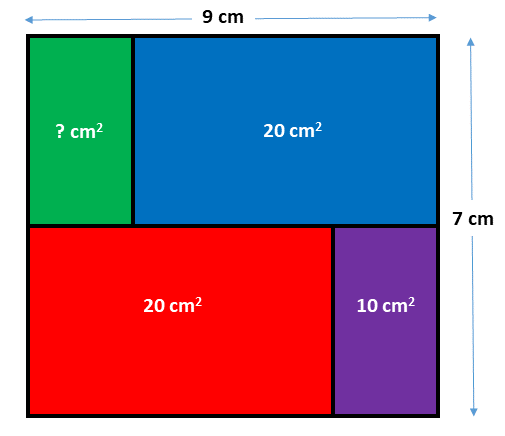 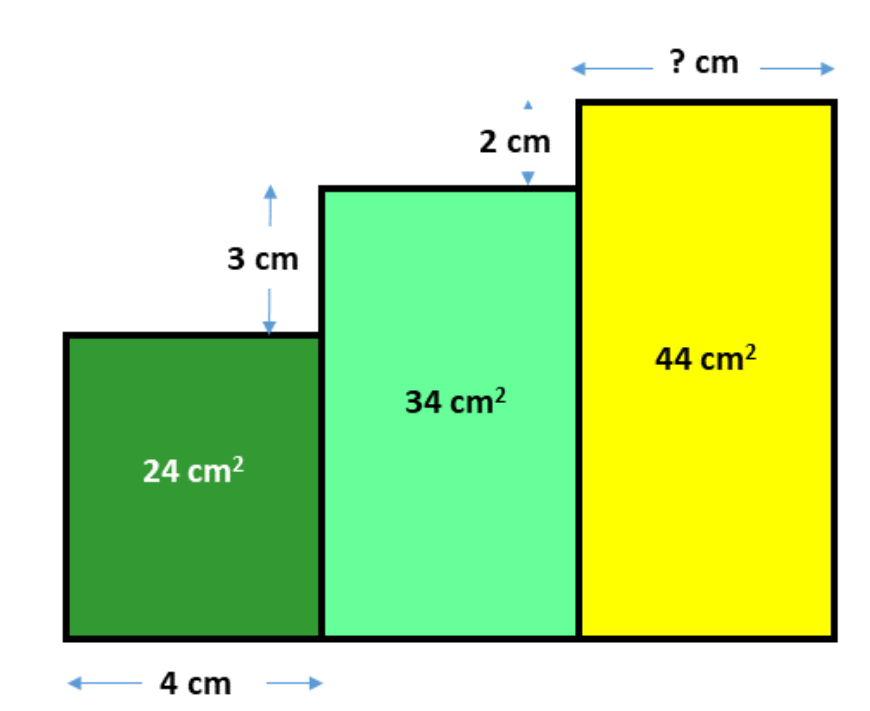 